 Le Tour de France des Handicaps invisibles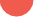 Le FIPHFP fait étape à Toulouse le 6 décembre,A partir de 9h30 jusqu’à 16h30, sur la thématique des troubles cognitifsLe 6 décembre prochain, le Tour de France des handicaps invisibles, organisé par le FIPHFP, passera par la région Occitanie à l’Institut national polytechnique de Toulouse avec la présence et le témoignage exceptionnel de Josef Schovanec, philosophe et écrivain français autiste. Cette étape, la septième et dernière de l’année, aura pour thématique Les troubles cognitifs et les troubles du spectre de l’autisme. 1,3 millions de personnes : c’est le nombre de personnes atteintes de troubles cognitifs. Ces troubles apparaissent lorsque les fonctions gérées par le cerveau (la perception, l’attention, la mémoire ou encore le langage) manquent d’efficacité. Ces difficultés peuvent se manifester dès la naissance (autisme, dyscalculie, dyslexie…) ou au cours de l’existence (maladie d’Alzheimer) et l'intensité des difficultés peut varier. Toutefois dans certaines situations, il est possible de traiter les troubles cognitifs. Diverses solutions, médicamenteuses ou alternatives, permettent ainsi de ralentir la progression de la maladie, dans les cas où elle est dégénérative. Face à ces handicaps, parfois complexes à diagnostiquer avec finesse, ou dont les symptômes sont divers et évolutifs, l’accompagnement et la bonne compréhension des situations de chacun sont clés pour adapter les conditions de travail et améliorer leur intégration. Grâce à une plus grande sensibilisation de l’ensemble de l’entourage des personnes atteintes de ces troubles, il est possible de suivre l’évolution de ces handicaps et d’aider à la conservation de l’emploi.« Cette étape doit nous permettre de mettre en valeur, grâce au FIPHFP, toutes les personnes qui se battent contre leur pathologie et aujourd’hui en particulier, celles atteintes de troubles cognitifs. Que ce soit à travers les conférences, les interventions ou les temps d’échanges, nous souhaitons mieux informer les agents de la Fonction publique. En apportant un soutien personnalisé et circonstancié aux personnes atteintes de troubles cognitifs, nous pourrons améliorer leur vie professionnelle et augmenter leur emploi. » s’est enthousiasmée Marine Neuville, directrice du FIPHFP À l’occasion de cette étape du Tour de France des Handicaps Invisibles, qui se tiendra à l’Institut national polytechnique de Toulouse (6, allée Emile Monso, 31400 Toulouse), le FIPHFP consacrera son programme aux troubles cognitifs et les troubles de l’autisme et s’attardera plus particulièrement sur l’autisme. Les participants auront l’occasion d’assister à l’intervention de Josef Schovanec : atteint d’autisme, engagé pour la dignité des personnes qui en souffrent, cet écrivain et philosophe français, diplômé de Science Po Paris, est un représentant investi dans cette lutte contre les troubles cognitifs. Polyglotte, ce voyageur français a su surmonter les difficultés de ce handicap et chacun de ses témoignages est une source d’inspiration pour tous ceux qui en sont atteints. A propos du Tour de France  Afin de sensibiliser les acteurs publics à l’emploi de personnes en situation de handicap invisible et d’améliorer la prise en compte de ces pathologies complexes, le FIPHFP organise, sur 2023 et 2024, un Tour de France des Handicaps invisibles.Dans chacune des régions de France, ce Tour de France propose une demi-journée de tables rondes, de témoignages et d’échanges adaptés à chaque territoire. Chaque étape sera l’occasion de faire un focus sur une typologie de handicap invisible avec l’intervention d’un grand témoin.  Les handicaps invisibles sont particulièrement complexes et multiples dans leurs formes et dans les situations qu'ils recouvrent. Chaque pathologie possède des impacts différents sur la vie professionnelle et nécessite, par conséquent, des modalités d’accompagnement spécifiques.  Rappel des dates et thématiques du Tour de France des Handicaps invisibles  2023 Mercredi 6 décembre 2023 en Occitanie – Les troubles cognitifs et les troubles du spectre de l’autisme 2024Mardi 16 janvier – Guadeloupe – DrépanocytoseMercredi 17 janvier – Martinique – DiabèteMardi 23 janvier – Guyane – TMS25 janvier – Ile de France – Handicap psychique, troubles cognitifs et TSAJeudi 16 mai – Grand Est – Thème à définirJeudi 11 juillet – Nouvelle-Aquitaine – Thème à définir Mardi 10 septembre – Pays de la Loire – les troubles psychiqueMardi 26 septembre – La Réunion – Diabète Mardi 1er octobre – Mayotte – DiabèteJeudi 17 octobre – Bretagne – Dys et EpilepsieJeudi 5 décembre – Bourgogne-Franche-Conté – Thème à définir Le FIPHFP, au service des employeurs publics Créé par la loi du 11 février 2005 et mis en place fin 2006, le FIPHFP, Fonds pour l’insertion des personnes handicapées dans la Fonction publique, finance les actions de recrutement, de maintien dans l’emploi et de formation des personnes en situation de handicap dans les trois versants de la Fonction publique (ministères, villes, conseils départementaux et régionaux, hôpitaux, universités...). Il intervient sur l’ensemble du territoire et pour tous les employeurs publics en proposant des aides ponctuelles sur sa plateforme en ligne, ou par l’intermédiaire de conventions pluriannuelles avec les employeurs et dans le cadre de partenariats nationaux, notamment dans le champ de l’accessibilité. Depuis sa création, le taux d’emploi est passé de 3,74 % en 2006 à 5,45 % en 2022.  Le FIPHFP est un établissement public national dirigé par Marine Neuville. L’établissement est placé sous la tutelle des ministres chargés des personnes handicapées, de la fonction publique de l’État, de la fonction publique territoriale, de la fonction publique hospitalière et du budget » (décret n° 2006-501 du 3 mai 2006). Sa gestion administrative est assurée par la Caisse des Dépôts. www.fiphfp.fr / @fiphfp Contacts Presse Fanny Auverny – 06 07 18 59 42 – fauverny@image7.fr Charlotte Le Barbier – 06 78 37 27 60 – clebarbier@image7.fr